Rentrée 2022PPRO ModeMMV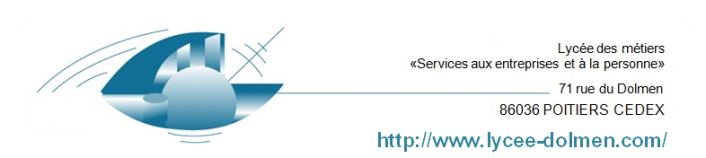 1 BAC PRO Lycée des Métiers « LE DOLMEN »Liste des manuels Scolaires1 BAC PRO Lycée des Métiers « LE DOLMEN »Liste des manuels ScolairesDisciplinetitretitretitreISBNISBNISBNAuteur 1Auteur 1Auteur 1Auteur2Auteur2Auteur2EditeurEditeurEditeurPrix publicPrix publicDisciplinetitretitretitreISBNISBNISBNAuteur 1Auteur 1Auteur 1Auteur2Auteur2Auteur2EditeurEditeurEditeur(Sans remise)(Sans remise)Economie gestionEconomie gestionEconomie-Gestion 1re, Tle Bacs pros Industriels (2022) - pochette élèveEconomie-Gestion 1re, Tle Bacs pros Industriels (2022) - pochette élève978-2-206-31034-3978-2-206-31034-3Lucas Sanz RamosLucas Sanz RamosLucas Sanz RamosCedric VaziaCedric VaziaCedric VaziaDelagraveDelagraveDelagrave20 euros20 eurosMathématiquesCalculatrice : CASIO GRAPH 25 +ECalculatrice : CASIO GRAPH 25 +ECalculatrice : CASIO GRAPH 25 +ECalculatrice : CASIO GRAPH 25 +ECalculatrice : CASIO GRAPH 25 +ECalculatrice : CASIO GRAPH 25 +ECalculatrice : CASIO GRAPH 25 +ECalculatrice : CASIO GRAPH 25 +ECalculatrice : CASIO GRAPH 25 +ECalculatrice : CASIO GRAPH 25 +ECalculatrice : CASIO GRAPH 25 +ECalculatrice : CASIO GRAPH 25 +ECalculatrice : CASIO GRAPH 25 +ECalculatrice : CASIO GRAPH 25 +ECalculatrice : CASIO GRAPH 25 +ECalculatrice : CASIO GRAPH 25 +ECalculatrice : CASIO GRAPH 25 +EMathématiquesCalculatrice : CASIO GRAPH 25 +ECalculatrice : CASIO GRAPH 25 +ECalculatrice : CASIO GRAPH 25 +ECalculatrice : CASIO GRAPH 25 +ECalculatrice : CASIO GRAPH 25 +ECalculatrice : CASIO GRAPH 25 +ECalculatrice : CASIO GRAPH 25 +ECalculatrice : CASIO GRAPH 25 +ECalculatrice : CASIO GRAPH 25 +ECalculatrice : CASIO GRAPH 25 +ECalculatrice : CASIO GRAPH 25 +ECalculatrice : CASIO GRAPH 25 +ECalculatrice : CASIO GRAPH 25 +ECalculatrice : CASIO GRAPH 25 +ECalculatrice : CASIO GRAPH 25 +ECalculatrice : CASIO GRAPH 25 +ECalculatrice : CASIO GRAPH 25 +EMathématiquesPas de manuelPas de manuelPas de manuelPas de manuelPas de manuelPas de manuelPas de manuelPas de manuelPas de manuelPas de manuelPas de manuelPas de manuelPas de manuelPas de manuelPas de manuelPas de manuelPas de manuelPSEPrévention santé environnement1ère / TermPrévention santé environnement1ère / TermPrévention santé environnement1ère / Term978-2-216-161959978-2-216-161959978-2-216-161959S. GrosnierS. GrosnierS. GrosnierM. CruçonM. CruçonM. CruçonFoucher2021Foucher2021Foucher202121.90€21.90€Histoire-géographie-enseignemePas de manuelPas de manuelPas de manuelPas de manuelPas de manuelPas de manuelPas de manuelPas de manuelPas de manuelPas de manuelPas de manuelPas de manuelPas de manuelPas de manuelPas de manuelPas de manuelPas de manuelMétiers dela ModePour les élèves arrivant de secondes : Conserver le manuel : TECHNOLOGIES DES TEXTILES (4ème édition)Pour les élèves arrivant de secondes : Conserver le manuel : TECHNOLOGIES DES TEXTILES (4ème édition)Pour les élèves arrivant de secondes : Conserver le manuel : TECHNOLOGIES DES TEXTILES (4ème édition)Pour les élèves arrivant de secondes : Conserver le manuel : TECHNOLOGIES DES TEXTILES (4ème édition)Pour les élèves arrivant de secondes : Conserver le manuel : TECHNOLOGIES DES TEXTILES (4ème édition)Pour les élèves arrivant de secondes : Conserver le manuel : TECHNOLOGIES DES TEXTILES (4ème édition)Pour les élèves arrivant de secondes : Conserver le manuel : TECHNOLOGIES DES TEXTILES (4ème édition)Pour les élèves arrivant de secondes : Conserver le manuel : TECHNOLOGIES DES TEXTILES (4ème édition)Pour les élèves arrivant de secondes : Conserver le manuel : TECHNOLOGIES DES TEXTILES (4ème édition)Pour les élèves arrivant de secondes : Conserver le manuel : TECHNOLOGIES DES TEXTILES (4ème édition)Pour les élèves arrivant de secondes : Conserver le manuel : TECHNOLOGIES DES TEXTILES (4ème édition)Pour les élèves arrivant de secondes : Conserver le manuel : TECHNOLOGIES DES TEXTILES (4ème édition)Pour les élèves arrivant de secondes : Conserver le manuel : TECHNOLOGIES DES TEXTILES (4ème édition)Pour les élèves arrivant de secondes : Conserver le manuel : TECHNOLOGIES DES TEXTILES (4ème édition)Pour les élèves arrivant de secondes : Conserver le manuel : TECHNOLOGIES DES TEXTILES (4ème édition)Pour les élèves arrivant de secondes : Conserver le manuel : TECHNOLOGIES DES TEXTILES (4ème édition)Pour les élèves arrivant de secondes : Conserver le manuel : TECHNOLOGIES DES TEXTILES (4ème édition)Métiers dela ModePour les élèves arrivant en passerelle :Pour les élèves arrivant en passerelle :Pour les élèves arrivant en passerelle :Pour les élèves arrivant en passerelle :Pour les élèves arrivant en passerelle :Pour les élèves arrivant en passerelle :Pour les élèves arrivant en passerelle :Pour les élèves arrivant en passerelle :Pour les élèves arrivant en passerelle :Pour les élèves arrivant en passerelle :Pour les élèves arrivant en passerelle :Pour les élèves arrivant en passerelle :Pour les élèves arrivant en passerelle :Pour les élèves arrivant en passerelle :Pour les élèves arrivant en passerelle :Pour les élèves arrivant en passerelle :Pour les élèves arrivant en passerelle :LettresFrançais 1re Bac ProFrançais 1re Bac Pro978-2017127253 978-2017127253 Nathalie Balaguer Nathalie Balaguer Nathalie Balaguer Nathalie Barral Nathalie Barral Nathalie Barral Hachette Education2020Hachette Education2020Hachette Education202024.90 €24.90 €24.90 €24.90 €LettresTitre : Pêcheurs d’Islande Auteur : Pierre Loti  Editions : Le livre de poche  Année : 2012    ISBN : 2-253-00915-6Prix : 5.20 €Titre : Pêcheurs d’Islande Auteur : Pierre Loti  Editions : Le livre de poche  Année : 2012    ISBN : 2-253-00915-6Prix : 5.20 €Titre : Pêcheurs d’Islande Auteur : Pierre Loti  Editions : Le livre de poche  Année : 2012    ISBN : 2-253-00915-6Prix : 5.20 €Titre : Pêcheurs d’Islande Auteur : Pierre Loti  Editions : Le livre de poche  Année : 2012    ISBN : 2-253-00915-6Prix : 5.20 €Titre : Pêcheurs d’Islande Auteur : Pierre Loti  Editions : Le livre de poche  Année : 2012    ISBN : 2-253-00915-6Prix : 5.20 €Titre : Pêcheurs d’Islande Auteur : Pierre Loti  Editions : Le livre de poche  Année : 2012    ISBN : 2-253-00915-6Prix : 5.20 €Titre : Pêcheurs d’Islande Auteur : Pierre Loti  Editions : Le livre de poche  Année : 2012    ISBN : 2-253-00915-6Prix : 5.20 €Titre : Pêcheurs d’Islande Auteur : Pierre Loti  Editions : Le livre de poche  Année : 2012    ISBN : 2-253-00915-6Prix : 5.20 €Titre : Pêcheurs d’Islande Auteur : Pierre Loti  Editions : Le livre de poche  Année : 2012    ISBN : 2-253-00915-6Prix : 5.20 €Titre : Pêcheurs d’Islande Auteur : Pierre Loti  Editions : Le livre de poche  Année : 2012    ISBN : 2-253-00915-6Prix : 5.20 €Titre : Pêcheurs d’Islande Auteur : Pierre Loti  Editions : Le livre de poche  Année : 2012    ISBN : 2-253-00915-6Prix : 5.20 €Titre : Pêcheurs d’Islande Auteur : Pierre Loti  Editions : Le livre de poche  Année : 2012    ISBN : 2-253-00915-6Prix : 5.20 €Titre : Pêcheurs d’Islande Auteur : Pierre Loti  Editions : Le livre de poche  Année : 2012    ISBN : 2-253-00915-6Prix : 5.20 €Titre : Pêcheurs d’Islande Auteur : Pierre Loti  Editions : Le livre de poche  Année : 2012    ISBN : 2-253-00915-6Prix : 5.20 €Titre : Pêcheurs d’Islande Auteur : Pierre Loti  Editions : Le livre de poche  Année : 2012    ISBN : 2-253-00915-6Prix : 5.20 €Titre : Pêcheurs d’Islande Auteur : Pierre Loti  Editions : Le livre de poche  Année : 2012    ISBN : 2-253-00915-6Prix : 5.20 €Titre : Pêcheurs d’Islande Auteur : Pierre Loti  Editions : Le livre de poche  Année : 2012    ISBN : 2-253-00915-6Prix : 5.20 €Histoire Histoire géographie, enseignement moral et civique, 1re bac pro : manuel : nouveau programmeHistoire géographie, enseignement moral et civique, 1re bac pro : manuel : nouveau programme979-10-358-1081-8979-10-358-1081-8Brigitte Allain-Chevallier,Brigitte Allain-Chevallier,Brigitte Allain-Chevallier,Eric Favard, Eric Favard, Eric Favard, BelinBelinBelin29.10 €29.10 €29.10 €29.10 €